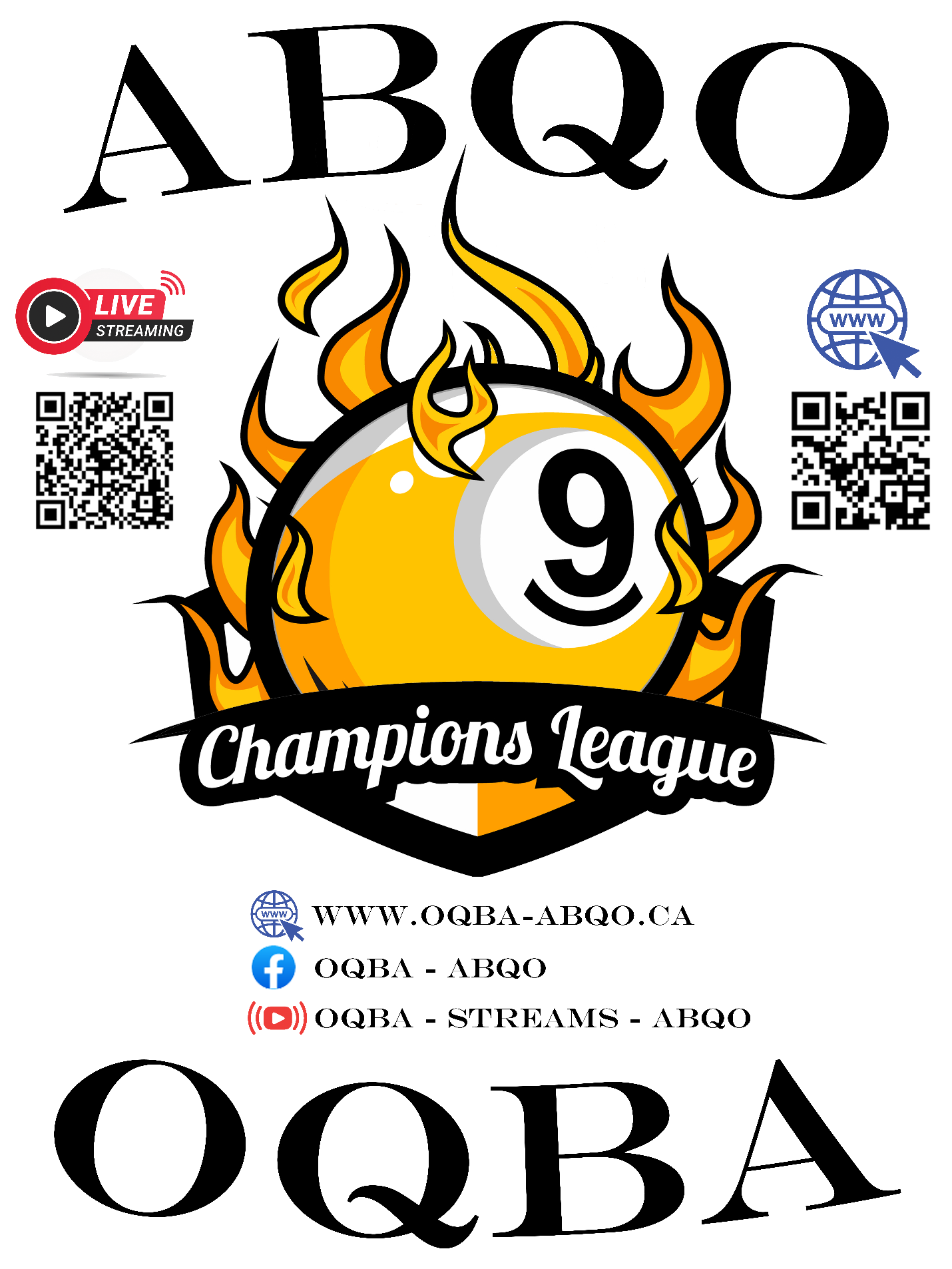 2022-2023 SeasonGeneral Information (OQBA Only)New additions and specialtiesAddition of a Professional format to the OQBA circuit : OQBA-Pro (ABQO-Pro in french)Laser engraved membership cards with QR CodesMagic RacksCall shot on the 9 in the AmateurNew ranking system (1Stat)OQBA Shirts for saleSound on the live streamsTHE POT: + 5.00 $ fees per player for each tournament which goes into the final for each respective circuit (Amateur or Pro)Game format for OQBA-Pro Tournaments	Double elimination9-ballCall-ShotAll foulsWinner breakWinner Side races :Races to 10 (Pro) and 9 (Any other class)Losers Side Races :Races to 9 (Pro) and 8 (Any other class)Maximum 32(64,128) players (depending on the online registration…)Fees to play :Professionnal : 150$ + 5$ for the potOpen : 125$ + 5$ for the potSeasonal OQBA-Pro (15$) membership if not paid previouslyGives access to the finals of the OQBA-Pro, a seasonal ranking, your membership card, statistics, etc…Game format for OQBA 2nd Life TournamentsYou have just respawned my friend… but be careful : you’re not very strong!Single eliminationRaces to 9Semi-Pro or less (Amateur only)Must have participated in the main tournament20$ entry fee500$ added guaranteedPartnerships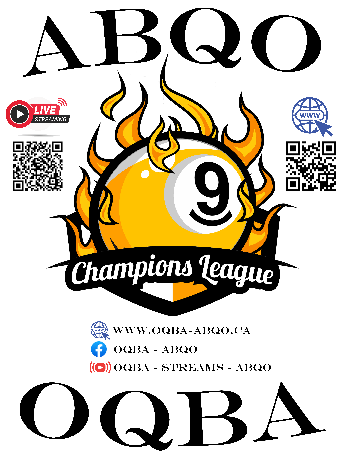 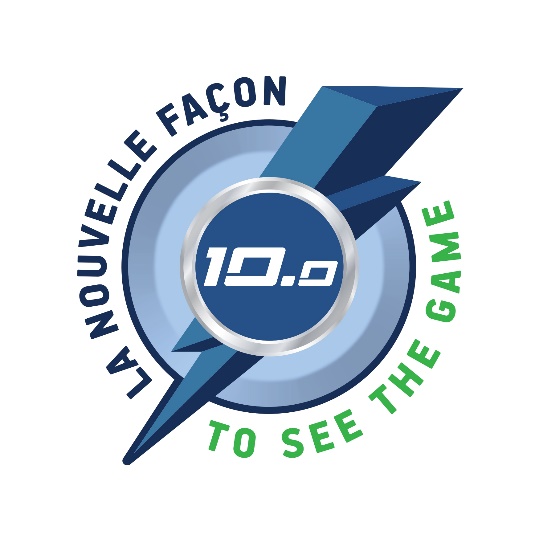 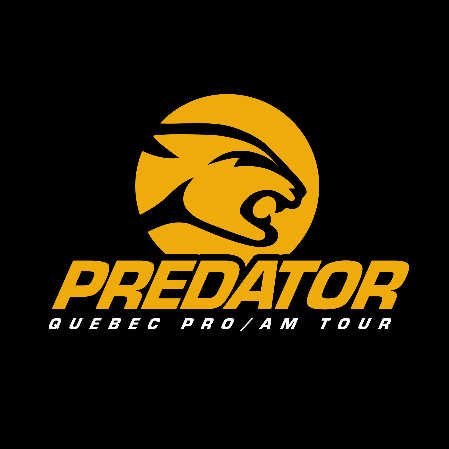 The OQBA is in partnership with 2 other Québec-side circuits this year : The Predator Québec Pro/Am Tour, and The 10.0 Challenge circuits What does that mean?These partnerships allow us to have other events than the OQBA in our region, and allows us to have OQBA tournaments in other regions as well. This year, it translates to this :2 combined Professional level events between OQBA and Predator Quebec Pro/Am Tour, which will each count towards a participation to be eligible for the finals of each circuit :
1x Opening [Predator-Pro / ABQO-Pro] in the Outaouais (Doolys Ottawa)
(27-28 August)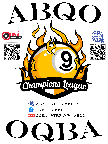 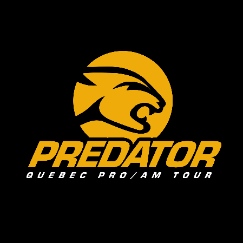 Tournament format : Predator-Quebec Pro-Am Tour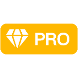 Money added :  7 000$Hall : Doolys Ottawa2 days, with the Predator-Amateur on Sunday Fees: Predator-Quebec Pro-Am Tour fees ($$?, + $?)
(nb : if a player wants to play in an OQBA-Pro event, they will still have to pay for the membership fees of the OQBA organisation at that event, but playing here counts for the Pro finals, as discussed with Mathieu Charlebois) 
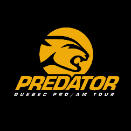 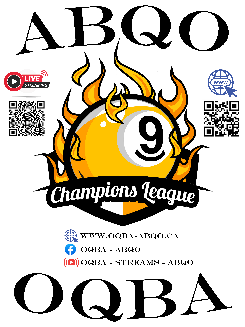 1x Opening [ABQO-Pro / Predator-Pro] in a region (St-Hyacinte)
(the 1st and 2nd of Octobre 2022)Tournament format : ABQO-ProMoney added : 7 000$Hall : Doolys de St-Hyacinte2 days, OQBA 2nd Life on SundayFees : ABQO-Pro (15$ + 5$)
(nb : if a player wants to play in a Predator Quebec Pro/Am Tour, they will have to pay their membership fees with them during this other event, however, playing in this event still counts for the Predator Quebec Pro-Am Tour finals, as discussed with David Deschênes)
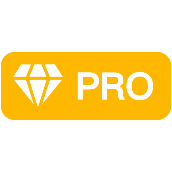 1x Challenge 10.0 - Amateur (2610 or less) in Outaouais (Doolys Ottawa) 
(Novembre 26th and 27th 2022)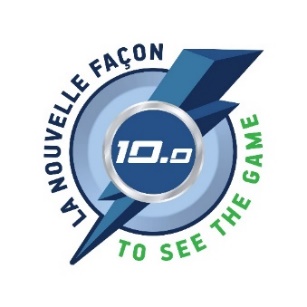 Tournament format : 10.0 2610 or lessMoney added: 1010$ minimumHall : Dollys Ottawa2 days, 10.0 2nd chance on sunday?Fees required: 10.0 2610 or less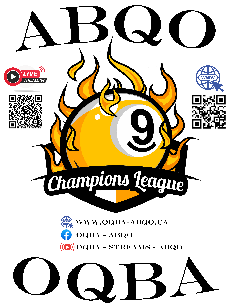 1x Event OQBA-Amateur in 1 regional hall (St-Hyacinthe) 
(DATE TBD)Tournament format: OQBA-AmateurMoney added : 2000$Hall: TBD/ST-JEAN/ST-HYACINTE2 days, OQBA 2nd Life  on SundayFees : OQBA-Amateur (15$ + 5$)
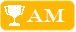 Calendar of events20222023Amateur (SP or less)Professionnal-OpenMoney saved already (the POT)
(will go up during the season)2 000$1 000$Number of tournaments 6 + 1 Final2 + 1 FinalNumber of pool halls22CalcuttaYesYesMoney added per tournament2000$5000$Total invested this season14 000$ + the final POT15 000$ + the final POTTournaments required for the finals21Annual membership fee15$15$Fee per tournament
(Goes directly into the POT)5$5$Membership benefitsLaser engraved membership card
Statistics in 1Stat.caLaser engraved membership card

Statistics in 1Stat.caStreamingYesYes2e Life Tournament (Sunday)YesYesNo. Of days per tournament22TrophiesYesYesSeasonal RankingYesYesRegional tournamentsYesYesDateLocationFormatMoney Added27-28 August  
2022Doolys OttawaCombined Opening, 
Format Pred-Pro
(Game format Predator)7 000$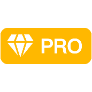 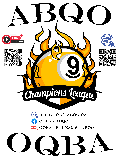 September 3-4Doolys OttawaABQO-Amateur Opening2000$October 1-2nd 2022
2022St-HyacinteCombined Opening, 
Format ABQO-Pro
(Game format ABQO-Pro)7 000$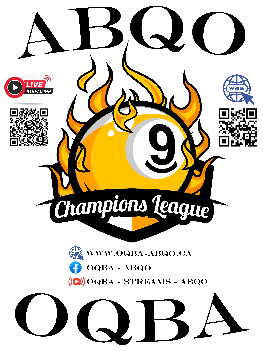 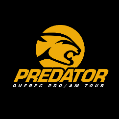 Octobre 29-30 
2022Doolys OttawaABQO-Amateur  2 000$November 12-13
2022 Doolys OttawaABQO-Pro5 000$November 26-27 
2022Doolys Ottawa10.0 - Amateur10 10$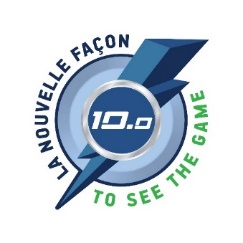 DateLocationFormatMoney Added21-22 JanuaryOUVERTABQO REGIONOUI4-5 févrierOUVERTABQO REGION?OUIFeburary 18-19
2023Doolys OttawaABQO-Amateur2 000$4-5 marsOUVERTABQO REGION?OUIMarch 18-19
2023Doolys OttawaABQO-Amateur2 000$1-2 avrilOUVERTABQO REGION?OUIApril 15-16
2023Doolys OttawaABQO-Pro FINALS5 000$ + POT
(min 1k)6K+ FINALS29-30 avrilOUVERTABQO REGION?OUIMay 13-14Doolys OttawaABQO-Amateur FINALS2 000$ + POT
(min 3k)5K+ FINALS 